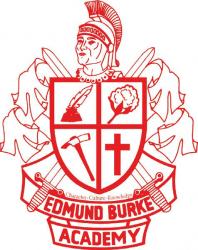 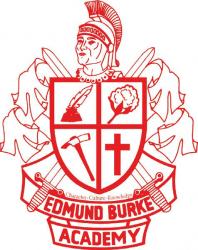 EDMUND BURKE ACADEMY   Term Paper/Historical Book Critique Parent Letter                                 Class:  Composition/World Affairs			            Teacher: Karen H. ReevesDear Parent,      Your student is about to embark upon the Supplemental Reading project that will culminate in the writing of an analytical term paper/book critique (Guidelines and evaluation rubric will be distributed in class.).  This project is designed to not only address the reading/writing components of the Composition/World Affairs course, but also to teach your child the research and writing skills necessary for success in college. It is important for you to realize that this is a process, the components of which are just as important as the finished product, and as such, students are expected to master each step of that process. Toward that end, this instructor will offer in-class workshops, before/after school/study hall tutorials, and Saturday research sessions at the Burke County Public Library. Ultimately, however, it will be your child’s responsibility to meet deadlines and to conform to the guidelines as explained in class. In addition, students may receive NO help in the location of sources or construction/proofing of the paper. To do so will constitute cheating. While papers may be submitted early, no papers will be accepted late.  I appreciate your support in this endeavor and have provided my contact information should you, at any time, need to contact me. Task: The Supplemental Reading project will include the reading of a book from the World Affairs reading list, the construction of note cards, the completion of a book exam specific to each book, and the construction of the Historical Book Critique. Deadlines are listed below (dates of tutorials and workshops will be set at a later time), as well as grading weights. Students will need access to a word processor, printer, and 100 4 x 6 white, lined note cards, a flash drive, and would benefit from having a Georgia Pines Library card.Assessments:	Book Exam:  		Summative Assessment (test) grade      Note Cards (3 sets): 	Summative Assessment (test) grades Thesis Statement:      Formative Assessment (2 daily grades)Term Paper: 		25% of Fourth Quarter (project) grade        Important Due Dates: 			                        Contact Information:Your child’s success is important to me. Please encourage him/her to pay attention during workshops, ask questions, follow guidelines, and meet deadlines. If you have additional questions, please contact me at kreeves@burkeacademy.org,, text me at 706.871.7091 or leave a message at 706.554.4479.      ---------------------------------------------------------------------------------------------------------------	 Composition/World Affairs: Term Paper /Historical Book Critique Project	I have read the above information and understand that my child is responsible for following all             guidelines and meeting all deadlines; I further understand that students are to receive NO help in the research/construction/proofing/typing of the paper and that term papers will NOT be accepted late for any reason.________________________       ___________________________        __________Parent Signature			         Student Signature                                              Date# 1 Date: 1/9/23# 2Date: 1/19/23# 3 Date: 2/6/22# 4 Date: 2/17/22CompletedPaper +2nd copy, NC #5, NotebookDate:  3/8/23Book Exam + Note Cards #2(book completed)Thesis Statement Paragraph completed and approvedNote Cards #3 (at least 5 sources researched)Note Cards #4(at least 10 sources researched)Final Paper due no later than 3:30 pm!